Технологическая  карта урока. Босова Л.Л., Босова А.Ю. Информатика . 8А класс. ФГОС.Дата 14.11.2019Тема урока: ЭЛЕМЕНТЫ АЛГЕБРЫ ЛОГИКИ. ВЫСКАЗЫВАНИЕ.Цели урока:предметные — формирование представления о разделе математики — алгебре логики, высказывании как ее объекте, о видах высказываний;метапредметные — развитие навыков анализа логической структуры высказываний; понимание связи между логическими операциями и логическими связками, между логическими операциями и операциями над множествами;личностные — понимание роли фундаментальных знаний как основы современных информационных технологий. Решаемые учебные задачи:  знакомство с понятиями: алгебра логики, высказывание, с истинными и ложными высказываниями;формирование и отработка умений нахождения высказываний и определения  их истинности.Л.Л. Босова, А.Ю. Босова « Информатика 8 класс». Бином. 2018;  Л.Л. Босова, А.Ю. Босова. Методическое пособие.7-9 классЭтапы урокаМатериал ведения урокаДеятельность учащихсяУУД на этапах урока1Организационный моментЗдравствуйте ребята! Садитесь!  Сегодня у нас на уроке присутствуют гости.А сегодняшний урок мне хочется начать словами  великого советского математика – кибернетика Академика Виктора  Михайловича Глушкова«Человек в XXI веке, который не будет уметь пользоваться ЭВМ, будет подобен человеку ХХ века, не умевшему ни читать, ни писать»Дети рассаживаются по местам. Проверяют наличие принадлежностей.Личностные УУД:-  формирование навыков самоорганизации 23 Формулирование  темы и целей  урока Ввод в объяснение темы.Детям демонстрируется слайд с открытой темой урока.Предлагаются ребусы для открытия темы урока.Что такое ребусы? Что значит кодирование информации?Что такое информация?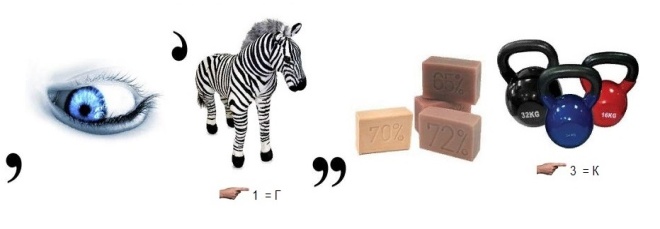 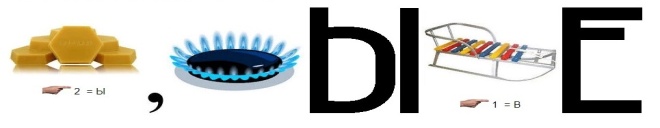 Учитель озвучивает «Что такое ЛОГИКА?» Получают распечатанные QR-коды и инструкцию.Демонстрация слайда с ключевыми словами. (Слайд 8-9)Демонстрация слайда с задачами урока.Совместное озвучивание. Работа в группах – Разгадывают РЕБУСЫ. Ответы детей.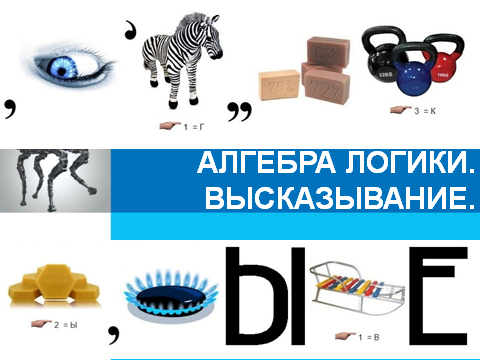 Учащиеся разгадали РЕБУСЫ. Первично формулируют тему урока.-Ло́гика (др.-греч. Λογική)- наука о мышлении,  о формах, методах и законах интеллектуальной познавательной деятельности. - ввел понятия высказывания, умозаключения, суждения) (смотрят презентацию)Учащиеся играют в игру «Логика». Расшифровывают QR-код с помощь. Сканера и записывают тему урока на бланк. Подписывают бланки.Зачитывают ключевые слова.Учащиеся формулируют учебные задачи урока самостоятельно. Коммуникативные УУД:- развитие  навыков общения со сверстниками и взрослыми в процессе деятельности.Личностные УУД:-  формирование логического мышленияРегулятивные УУД:- умение ставить  учебную задачу, называть цель, формулировать тему в соответствии с нормами русского языка.Коммуникативные УУД:- развитие  навыков общения со сверстниками и взрослыми в процессе деятельности.Личностные УУД:-  формирование логического мышленияКоммуникативные УУД:- развитие  навыков общения со сверстниками в процессе деятельности.Регулятивные УУД:- умение ставить  учебную задачу, называть цель, формулировать тему в соответствии с нормами русского языка,Дальнейшее изучение курса информатики связано с трудами трёх великих учёных. (Слайды 10-12)Коммуникативные УУД:- развитие  навыков общения со сверстниками и взрослыми в процессе деятельности.Личностные УУД:-  формирование логического мышленияРегулятивные УУД:- умение ставить  учебную задачу, называть цель, формулировать тему в соответствии с нормами русского языка.Коммуникативные УУД:- развитие  навыков общения со сверстниками и взрослыми в процессе деятельности.Личностные УУД:-  формирование логического мышленияКоммуникативные УУД:- развитие  навыков общения со сверстниками в процессе деятельности.Регулятивные УУД:- умение ставить  учебную задачу, называть цель, формулировать тему в соответствии с нормами русского языка,4Изучение темы (I)Выполняют задание 1 в парах на распечатанных бланках.Характер задания зашифрован в QR-коде. Работают с текстом параграфа в учебнике.Затем демонстрируется слайд с правильными ответами для взаимопроверки. На этом же слайде приведены критерии оценивания.Работают в парах, рассуждают и далее проверяют правильность своего ответа.  В качестве справочного материала – учебник!После выполнения заданий. По очереди зачитывают слова, вставленные в текст.Выполняют взаимопроверку.Коммуникативные УУД:- развитие  навыков общения со сверстниками и взрослыми в процессе деятельности.Личностные УУД:-  формирование логического мышленияРегулятивные УУД:- умение ставить  учебную задачу, называть цель, формулировать тему в соответствии с нормами русского языка.Коммуникативные УУД:- развитие  навыков общения со сверстниками и взрослыми в процессе деятельности.Личностные УУД:-  формирование логического мышленияКоммуникативные УУД:- развитие  навыков общения со сверстниками в процессе деятельности.Регулятивные УУД:- умение ставить  учебную задачу, называть цель, формулировать тему в соответствии с нормами русского языка,Формирование умений по определению высказываний.Термины: высказывание, истинное высказывание, ложное высказывание.  Каждый ученик зачитывает предложение со слайда и определяет, является ли оно высказыванием. Аргументирует свой ответ.Познавательные  УУД:- развитие познавательной активностиЛичностные УУД:-  формирование навыков поиска информации в имеющемся источнике, навыков решения задач.Регулятивные УУД:-умение использовать полученные знания на практике, развитие способности критической оценки собственной деятельности.8Формирование умений по определению высказываний.. Закрепление (II)Текст.Сегодня 18 декабря 2019 года. За окном идёт дождь и ярко светит солнце. Зимой обычно идёт дождь. Вся земля покрыта снегом. Перелётные птицы улетели в тёплые края. Доброе утро начинается с завтрака. «Идите в школу! Не опоздайте!» - сказали Вам родители. В школе Вам нравится общаться с друзьями? Вы все пришли в школу? Этот вопрос всегда интересует Анастасию Анатольевну. На уроках Вы получаете новые знания. Виктория Георгиевна – учительница математики. У треугольника 5 сторон. Периметр прямоугольника с длинами сторон а и b равен  а  b. Урок химии шёл 45 минут. Na – металл. Людмила Анатольевна младше учащихся 8 класса. Сейчас идёт урок информатики в 9 классе. Представьте, что сейчас конец урока. Запишите домашнее задание. - Выполняют все вместе на слух, учитель читает текст.Физминутка9Закрепление + взаимопроверкаРабота в группах.  Задание 2.- Проверь соседа. Критерии оценки на слайде.Работают в группах, выполняют задание 2. 
Сканирую код, расшифровывают задание. Задание 2  - взаимопроверка в парах.             Критерии оценивания: верно выполнено 20-18 – «5», 17-14 – «4», 13-10 – «3».10Итоги урока. Рефлексия. Выставление оценок.Слайд «Ключевые слова», слайд «Задачи урока».Можете ли вы назвать тему урока?- Вам было легко или были трудности?- Что у вас получилось лучше всего и без ошибок?- Какое задание было самым интересным и почему?- Как бы вы оценили свою работу?11Запись домашнего задания.Слайды презентации.Работа со сканером QR-кода.Личностные УУД:-  формирование навыков самоорганизации«Человек в XXI веке, который не будет уметь пользоваться ЭВМ, будет подобен человеку ХХ века, не умевшему ни читать, ни писать».